Aşağıdaki tabloda verilen cümlelerde verilen varlıkların hareket çeşitlerini “X” işareti ile işaretleyiniz. ( Sadece bir hareket türünü işaretleyebilirsiniz.)Cansız varlıklar, dışarıdan bir etki olmadıkça hareket edemez. Örneğin yerde duran bir taş hareketsizdir. Ayağımızla vurduğumuzda taşı hareket ettiririzHayvanlar; tehlikelerden korunmak, sıcak bölgelere göç etmek ve besin bulmak için hareket ederler.Bitkiler; yaprakları ile ışığa yönelirler, kökleriyle suya ve toprakta ihtiyaç duydukları maddelere yönelirler. Bitkilerdeki hareket, insan ve hayvanların hareketlerinden farklı olarak yönelme şeklindedir. Örneğin; ayçiçeği sürekli olarak güneşe yönelir.   1-Aşağıdaki ifadelerden hangisi yanlıştır?a. Canlı varlıklar kendiliğinden hareket edebilirler.	        b. Yer değiştirmeyen, duran cisim hareketsizdir.c. Bitkiler yön değiştirme hareketi yapamaz.  d. Cansız varlıklar bir etki uygulandığında hareket edebilir.2. Pikniğe gittiğimizde Ayşe ile ebru salıncağa bindiler ve sallanmaya başladılar. Bu olayda hangi hareket vardır? a) itme      b) çekme      c) sallanma      d) dönme3-Aşağıdaki olaylardan hangisi bitkilerin kendiliğinden hareket ettiğini göstermez?a. Çiçek ve yaprakların güneşe yönelmesi 		b. Yaprakların rüzgârda sallanmasıc. Köklerin su ve minerallere uzanması			d. Bitkilerin büyümesi ve çiçek açması4-. Aşağıdakilerden hangisi yavaşlayan harekettir? a) balkondan düşen halının hareketi                       b) yukarı doğru fırlatılan taşın hareketi
c) gökyüzünden yere düşen uçağın hareketi           d) Dünya'nın Güneş etrafındaki dönme hareketi       
5-Aşağıdakilerden hangisi düz yolda hareket eden bir otomobile göre daha hızlı hareket edemez?a. bisiklet 		b. motosiklet 		c. uçak 		d. helikopter6-Bir tren yolcu indirmek ve bindirmek için istasyona yaklaşmaktadır. Bu trenin yaptığı hareket türü aşağıdakilerden hangisidir?a. yavaşlama 		b. hızlanma 		c. sallanma 		d. Dönme7-Aşağıdakilerden hangisinde hızlanma hareketi söz konusudur?a. Kavşağa yaklaşan otomobilde				b. Yokuş çıkan bisiklettec. Limana yanaşan gemide			   		d. Pistten kalkan uçakta8-Ağaçtan düşen bir elmanın hareket türü aşağıdakilerden hangisidir?a. yavaşlama		 b. hızlanma 			c. sallanma 			d. dönme9-Bisikletle kursa giden Enes, 400 m sonra yorulduğu için yolun kenarında oturarak dinlendi.  Kalan 200 metreyi giderken geç kaldığı için acele etti.Enes’in bisikleti ile yaptığı hareket türleri sırasıyla aşağıdakilerden hangisinde doğru verilmiştir?a. Hızlanma - yavaşlama - hızlanma 			b. Hızlanma - hızlanma - yavaşlamac. Yavaşlama - hızlanma – yavaşlama 			d. Yavaşlama - hızlanma – hızlanma10-Aşağıdakilerin hangisinin hareketi diğerlerinden farklıdır?a.  		b. 		c.  			d. 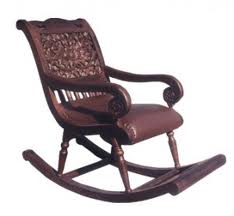 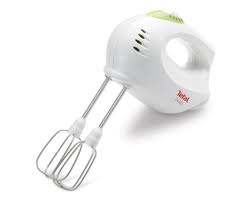 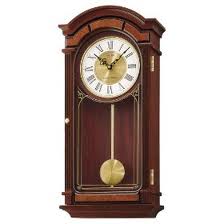 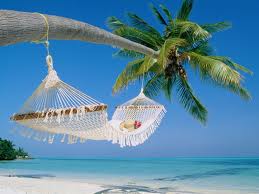 11-Bir taşıt, birer saattlik zaman dilimlerinde eşit uzunluklarda yol alıyor. Bu taşıtın hızı için aşağıdakilerden hangisi söylenebilir?a. Gittikçe artmıştır. 				b. Önce artmış, sonra azalmıştır.c. Önce azalmış, sonra artmıştır. 		d. Değişmemiş, sabit kalmıştır.12-Bir otobüsün durağa yaklaşması, duraktan yolcu alması ve duraktan hareket etmesi durumlarında sırasıyla aşağıdakilerden hangisi gerçekleşir?a. Yavaşlama - durma - hızlanma 			b. Hızlanma - yavaşlama - durmac. Durma - yavaşlama - hızlanma 			d. Yavaşlama - hızlanma – durma13- Ayhan, elindeki topu yuvarlayarak bir kum tepesinin üzerinden diğer tarafa geçiriyor. Bu durumda topun hareketi için aşağıdakilerden hangisi söylenebilir?a. Hızlanır - yavaşlar – durur 			b. Yavaşlar - hızlanır - dururc. Durur - hızlanır – yavaşlar 			d. Hızlanır - durur – yavaşlarHIZLANMA HAREKETİYAVAŞLAMA HAREKETİDÖNME HAREKETİSALLANMA HAREKETİBitiş çizgisini geçen yarışçıYukarıya atılan taşAtlıkarınca Salıncakta sallanan çocukYere düşen elma Viraja giren araba Akrep ile yelkovan Sallanan koltuk Duraktan kalkan otobüsYel değirmeni Dalgalı denideki kayık Ayşe’ nin çevirdiği çember 